		            NECMETTİN ERBAKAN ÜNİVERSİTESİ REKTÖRLÜĞÜ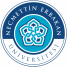 SAĞLIK-KÜLTÜR ve SPOR DAİRE BAŞKANLIĞI…………………………….. ÖĞRENCİ TOPLULUĞU     ÜYELİK FORMUÖĞRENCİNİNADI SOYADI		   : ………………………………………………………………………………………………………………..FAKÜLTE/YÜKSEKOKUL   : …………………………………………………………………………………………………………………SINIF- ÖĞRENCİ NO	   : ……………………………………………………………………………………………………………….BÖLÜMÜ	                 : ………………………………………………………………………………………………………………..İKAMET ADRESİ	   : ………………………………………………………………………………………………………………İRTİBAT TELEFONLARI	   : ………………………………………………………………………………………………………………..E-POSTA	                 : ……………………………………………………………………………………………………………….FORMU TESLİM EDEN		 					   FORMU TESLİM ALAN        (ÜYE ÖĞRENCİ)  				 			(TOPLULUK YÖNETİCİSİ)                                                                                                                                                                                … / … / 20..	  								  … / … / 20..            ADI SOYADI	 								    ADI SOYADI              İMZA		                         						                         İMZAEKLERÖğrenci Belgesi